Вопросы викторины  «Юный инспектор ДПС»Вопрос №1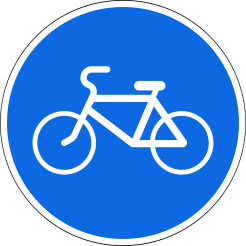 Шли из сада мы домойВидим знак на мостовойКруг, внутри велосипед.Ничего другого нет.Варианты ответов:А. Велосипедная дорожкаБ. Движение велосипедистов запрещеноВ. Место стоянки велосипедов.Вопрос  №2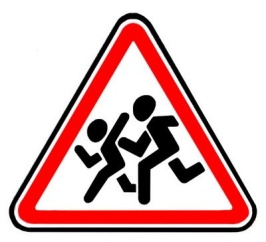 Я хочу спросить про знак,Нарисован он вот так:В треугольнике ребятаСо всех ног бегут куда-то.Варианты ответов:А. Осторожно, дети!Б. Место, где можно перебежать дорогуВ. Бежать можно только в паре.Вопрос № 3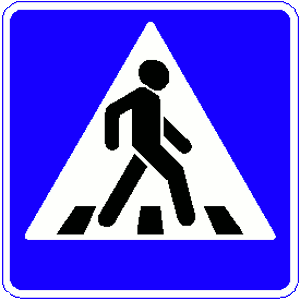 Что за зебра на дороге?Все стоят, разинув рот.Ждут, когда мигнет зеленый,Значит это…Варианты ответов:А. Место ожидания автобусаБ. Пешеходный переходВ. ПарковкаВопрос №4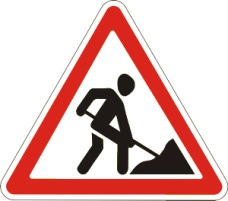 Знак повесили с рассветом,Чтобы каждый знал об этом:Здесь ремонт идёт дороги -Берегите свои ноги!Варианты ответов:А. Берегись крутой горыБ. Внимание!В. Дорожные работыВопрос № 5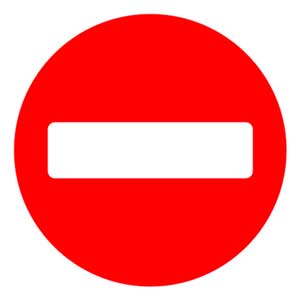 Круглый знак, а в нем окошко, Не спешите сгоряча, А подумайте немножко, Что здесь, свалка кирпича?Варианты ответов:А. Узкая дорожкаБ. СтройкаВ. Проезд запрещенВопрос № 6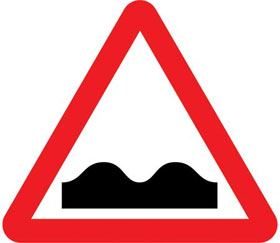 Это что за чудо-юдо,Два горба, как у верблюда?Треугольный этот знакНазывается он как?Варианты ответов:А. Впереди горыБ. Неровная дорогаВ. Тоннель Вопрос №7Встало с краю улицы, в длинном сапогеЧучело трёхглазое на одной ноге.Где машины движутся, где сошлись пути,Помогает улицу людям перейти.Варианты ответов:А. Дорожный знакБ. СветофорВопрос № 8 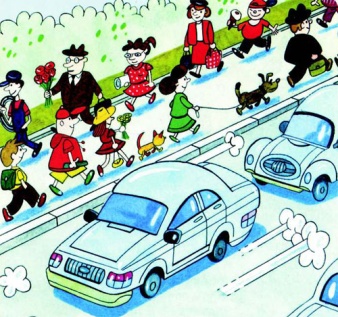 Правило запомнить просто,Будь ты юн или старпроезжая часть - для транспорта,Для пешеходов …Варианты ответов:А. ДорожкаБ. ТротуарВ. Остановка